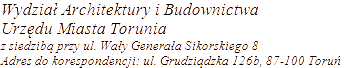 SPIS SPRAW – ROK 2023Hasło klasyfikacyjne z rzeczowego wykazu akt: Ustalenie lokalizacji inwestycji celu publicznegoSymbol klasyfikacyjny z rzeczowego wykazu akt: 673338Budowa stacji bazowej telefonii komórkowej na dachu budynkuRynek Staromiejski 24Obr. 15, dz. nr 49Orange Polska S.A. Al. Jerozolimskie 160, WarszawaRPW/93801/202307.12.2023 39Budowa sieci wodociągowej i kanalizacji sanitarnejKryńskiegoobr. 72 cz. dz. 134/3, 184, 373 obr. 74 cz. dz. 263, 378/5Toruńskie Wodociągi Sp. z o.o. ul. Rybaki 31/35, ToruńRPW/97133/202318.12.202340Budowa stacji ładowania pojazdów transportu publicznegoKolankowskiegoObr. 59, dz. 13/26Orange Polska S.A. Al. Jerozolimskie 160, 02-326 WarszawaRPW/97340/202320.12.2023